Date limite dépôt dossier : Emplacement proposé : Valeur locative hors charge :  			€ /m2/an/ HT Charges locatives :		 		€ /m2/an/ HTLivraison : Description : Encadré réservé à l’Administration du MIN-TOPrésentation de l’entreprise et/ou du porteur de projetSociété : ……………………………………………………………………………………………………………………………………………….N° SIREN : …………………………………………………………………………………………………………………………………………….Nom du porteur de projet : ………………………………………………………………………………………………………………….Adresse : …………………………………………………………………………………………………………………………………………………………………………………………………………………………………………………………………………………………………………....…………………………………………………………………………………………………………………………………………………………….Tel : ……………………………………………………………………………………………………………………………………………………..Mail : ……………………………………………………………………………………………………………………………………………………Expérience de l’entreprise et/ou du porteur de projetsCapacités financières de l’entreprise (3 derniers bilans ou prévisionnel sur 3 ans si nouvelle activité)Présentation de l’activité envisagée Description du fonctionnement général, des horaires :Type de produits commercialisés : Clients cibles : Fournisseurs : Flux entrants et sortants prévus :Nombre d’emplois et métiers exercés :Implantation(Description des aménagements que le candidat souhaite réaliser – Possibilité de joindre un schéma de principe)Calendrier : Fournir un calendrier d’implantation souhaitéDOSSIER DE CANDIDATURE POUR UN EMPLACEMENT SUR LE MIN TOULOUSE OCCITANIE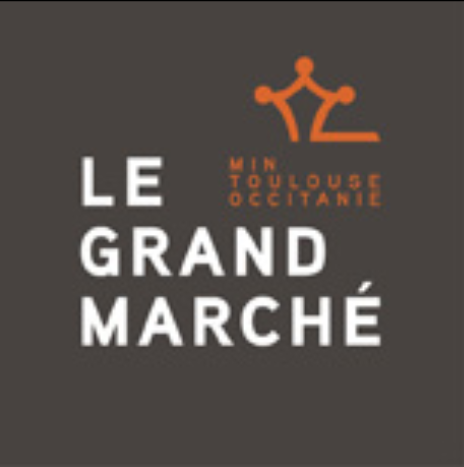 